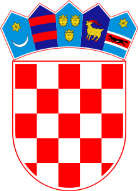 REPUBLIKA HRVATSKA						VARAŽDINSKA ŽUPANIJAOPĆINA VIDOVECOpćinsko vijećeKLASA: 334-01/22-01/03URBROJ: 2186-10-01/1-23-15Vidovec, 14. studenog 2023.Temeljem članka 35. Zakona o lokalnoj i područnoj (regionalnoj) samoupravi     („Narodne novine“ broj 33/01, 60/01, 129/05, 109/07, 125/08, 36/09, 150/11, 144/12, 19/13, 137/15, 123/17, 98/19 i 144/20), članka 31. Statuta Općine Vidovec („Službeni vjesnik Varaždinske županije“ broj 20/21) te članka 10. stavka 2. Sporazuma o suradnji na osnivanju Turističke zajednice „Varaždinski bregi“ od 04.05.2022. godine, Općinsko vijeće Općine Vidovec na 21. sjednici održanoj  dana 14. studenog 2023. godine donosi slijedećuODLUKUo raskidu Sporazuma o suradnji na osnivanju Turističke zajednice„Varaždinski bregi“Članak 1.Općinsko vijeće Općine Vidovec suglasno je da se postupi raskidu Sporazuma o suradnji na osnivanju Turističke zajednice „Varaždinski bregi“, a koji Sporazum su zaključile dana 04. svibnja 2022. godine Općine Gornji Kneginec, Beretinec, Sveti Ilija i Vidovec.Raskidom Sporazuma iz prethodnog stavka ovog članka Općina Vidovec sa 31.12.2023. godine prestaje biti članicom Turističke zajednice „Varaždinski bregi“.Članak 2.Daje se ovlaštenje općinskom načelniku da u ime Općine Vidovec pristupi raskidu Sporazuma a u skladu sa člankom 10. stavkom 2. Sporazuma iz članka 1. ove Odluke.Članak 3.Ova Odluka stupa na snagu prvog dana od dana objave u „Službenom vjesniku Varaždinske županije“.PREDSJEDNIK OPĆINSKOG VIJEĆA                                                                               Krunoslav Bistrović